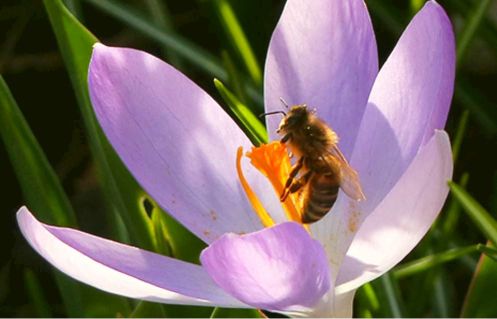 Instructie van de geest der liefde in hemelse pastelkleuren -Creatie van "love drop" websites Berichten: Mogelijkheid om berichtteksten, die in een ander bestandsformaat zijn overgebracht, weer hoger te laten slingeren.Waarom heldere vriendelijke kleuren in websites of social media posts aantrekkelijk zijn voor het zielsbewustzijn van een spiritueel zoeker.Weergave van lichtgevende hemelse pastelkleuren, met stimulerende geluid- en beeldboodschappen.Hoe hemelse wezens van licht stralende kunstwerken scheppen op hun planeten en anderen daarvan onbeschrijfelijk genieten.Daarom vragen hemelse wezens van harte naar de Ik Ben Godheid vóór hun scheppingen.Op welke manier hemelse wezens van licht natuurbeelden schilderen.Waarom kan het zielsmenselijk bewustzijn zich de heldere en kleurrijke hemelwerelden niet voorstellen.Welke inspanningen zijn het belangrijkst voor bereidwillige hemelse thuiskomers.De vrijheid van alle wezens wordt altijd gerespecteerd door de universele geest van liefde.* * *De vraag van een broeder of zuster betreffende de schepping van liefdesdruppel websites zou nu graag beantwoord willen worden door de God-Geest in de Ik Ben over mij, een zuiver hemels wezen van licht.Ter informatie, elke gekopieerde transmissie van een goddelijke boodschap met een hoge vibratie, geschreven door een heraut, verliest altijd iets van de oorspronkelijke vibratie, omdat de zender, bij het kopiëren van de boodschap in een ander formaat, niet de hoge vibratie van de heraut heeft. Echter, de hoge vibratie van de boodschap tekst, die verloren ging door de transmissie, kan weer worden verhoogd als je het hoger transformeert door de technisch-spirituele mogelijkheid van je intensieve hart gebed dat je wordt aangeboden door de God-Geest - zoals het je werd overgebracht door de God-Geest in de boodschap "Antwoord van de Liefde-Geest op Boodschap Vertalingen en Leefregels". De hemelse geest van liefde helpt je daarbij ook via je beschermende wezens, die zich tijdens je innige hartgebed met je licht-aura verbinden en zo de door de geest van liefde aan hen doorgegeven extra energieën aan je doorgeven, die uiteindelijk over jou in de doorgegeven boodschaptekst overgaan.Vanuit hemels oogpunt is dit de enige manier om de trilling van de overgebrachte berichttekst uit een oorspronkelijk bestand weer op te wekken.Een verzoek uit de geest van liefde aan de hartelijke broeders en zusters die de goddelijke hemelse boodschappen ter lezing of beluistering aanbieden op het internet.Zoals u hebt gezien, biedt de oprichter zijn webpagina's op het internet aan in heldere vriendelijke kleuren, zodat de lezers zich erdoor aangetrokken voelen. Dit was ook de wens van de geest der liefde toen de webpagina's werden gecreëerd. De reden hiervoor is dat wij in het hemelse wezen geen donkere kleuren hebben of dat de etherische hemelse schepping alleen uit lichte pastelkleuren is ontstaan, die een positieve uitwerking op ons lichtbewustzijn moeten hebben en ook onze geest moeten verhelderen. Maar de afvallige diep gevallen wezens, die uit waren op de vernietiging van de heelheid van de schepping, kozen opzettelijk donkere kleuren die een bijzonder averechts effect moesten hebben op hun lage bewustzijn, vooral grijs en zwart - dit zijn hun lievelingskleuren en zij geven daaraan de voorkeur in al hun levenssferen.De universele geest van liefde biedt u spiritueel georiënteerde mensen een uitgebreide beschrijving van hemelse pastelkleuren door ons hemelse zuivere wezens van licht.In ons hemelse leven worden heldere pastelkleuren elk geassocieerd met een harmonieuze klank, die wij in ons lichtbewustzijn waarnemen als een fijne toon. Dit gebeurt als we intens naar een voorwerp kijken met onze ogen. De kleurtonen van het voorwerp stralen op ons af en delen ons mee in een fijne harmonische klank, die ook beeldboodschappen bevat, zoals door welk wezen het kunstwerk is geschapen en in welk bewustzijn het zich bevindt op een hogere evolutionaire planeet. Aangezien ons harteleven zich afspeelt zonder persoonlijke vertegenwoordiging in gelijkheid, wordt geen ander wezen door ons bewonderd of aanbeden, zoals dat onwettig of hemelsbreed gebeurt door de laag gevallen subtiele wezens en menselijke wezens in de lage-licht kosmische rijken. Wanneer wij kijken naar een schitterend, kleurrijk kunstvoorwerp dat in parken of prachtige landschappen voor ons genot is opgericht, danken wij via de Ik Ben Godheid aan het wezen dat wij niet kennen en dat wij niet mogen aanschouwen. Maar uit ons hart vloeit onze grote vreugde en dankbaarheid naar dit wezen dat ooit zijn artistieke talent op onze planeet tot uitdrukking bracht. Als wij uit onze vernuftige innerlijke rijkdom willen putten en iets in werking willen stellen dat altijd energie verbruikt, dan raadplegen wij van tevoren de Ik Ben Godheid en informeren wij van harte of er op het moment dat wij voor onze schepping nodig hebben voldoende energiereserves in de Oerzon aanwezig zijn. Als dat zo is, zijn we er erg blij mee. Dan zendt het de nodige energieën naar ons via onze levenskern, die we opslaan in ons Innerlijk Zelf. Ons verzoek aan de Ik Ben Godheid gebeurt alleen omdat wij, door het enorme energieverbruik van de wezens in de stoffelijke val rijken, in het hemelse wezen leven in een wet van zuinigheid die door ons gewenst of noodzakelijk is. Wij zullen dit waarnemen vanuit onze barmhartige, vriendelijke en begripvolle harten voor onze vroegere afvallige, nu diep gevallen wezens, totdat zij overwegend trachten zich weer in overeenstemming te brengen met onze hemelse leefregels en zachtmoedige kwaliteiten van zijn. De gecreëerde kleurrijke kunstvoorwerpen van een of meer hemelwezens worden zo geplaatst dat zij in kleur en vorm harmoniëren met het landschap of park. Zij staan in voortdurende energetische verbinding met de planetaire kern op het planeetoppervlak en dit betekent dat zij een veel intensere lichtstraling hebben en dat de kleurtonen die aan hen kleven ons een enorm spectrum aan licht voorschotelen. Dit brengt ons altijd in grote vreugde en gelukzaligheid, die wij niet met woorden aan u mensen kunnen uitdrukken. Geen enkel kunstvoorwerp lijkt op een ander op onze planeet, want elk hemels wezen kiest uit zijn artistiek talent en rijkdom aan ideeën totaal verschillende vormen en kleurencombinaties. Om onze planeet te verfraaien, wilden de hemelse wezens, ook al blijven zij er slechts één of zelfs meerdere evolutionaire eonen, vreugde uitstralende kunstwerken achterlaten voor de afstammende wezens die nog maar aan het begin staan van de uitbreiding van hun evolutionair bewustzijn op de planeet. De eerstgenoemde vreugde over de bouw van hun glorieus kunstvoorwerp moet ten goede komen aan de wezens die het bij een aandachtige en langdurige beschouwing van binnen zeer aanspreekt. Het wijd gerijpte artistieke lichtbewustzijn van het beschouwende wezen slaat met grote vreugde hoger omdat het de kunstzinnige, fantasierijke en volmaakt gevormde vormgeving van een bepaald voorwerp als een expressief planetair ornament waardeert. Sinds er geluiden zijn opgenomen in onze heldere pastelkleuren, is ons leven op de hemelse evolutieplaneten nog creatiever en rijker geworden. De klanken prikkelen onze geest zozeer dat wij soms in onszelf de bereidheid voelen om met grote vreugde nieuwe melodieën te componeren op onze zelfgecreëerde instrumenten, die wij dan aanbieden aan de nabije planeetbewoners voor een gemeenschappelijke rondedans.Ook de pasteltinten bevatten nog steeds beelden die we erin kunnen oproepen. Zij laten ons bijvoorbeeld zien, wanneer wij het interieur van ons huis opnieuw willen inrichten, welke pastelkleuren het beste bij elkaar passen en visueel goed harmoniëren. Wij hoeven dus niet lang na te denken over welke kleurtonen overeenkomen met ons evolutionaire bewustzijn en passen bij onze interieurs. Wij schilderen ook beelden waarmee wij onze leefruimten versieren, voornamelijk met onze gedachten. Wanneer wij met onze gedachten bijvoorbeeld onze kleding versieren met afbeeldingen en versieringen, gebruiken wij ook bepaalde kleuren uit de natuur. Als wij bepaalde kleurschakeringen nodig hebben voor ons schilderijontwerp, wenden wij ons tot een mooie plant en vragen haar vriendelijk of zij ons een paar druppels van haar levenssap wil geven. Meestal zijn ze dolblij als we ze daarvoor in onze grote tuin of in een park uitkiezen, want onze hoge lichtstraling is een groot voordeel voor hun deeltjesstructuur in hun evolutionaire leven. De plant opent zich graag op een bepaald moment na ons welgemeend verzoek en laat ons een paar druppels van zijn levenssap na, die wij in een bakje opvangen.Alle plantengeslachten bevatten verschillend gekleurde sappen in hun stengels, bladeren en bloemen, die vele kleurnuances uitstralen naar gelang van hun evolutionair bewustzijn. Wij weten onmiddellijk wanneer wij naar een plant kijken welke kleuren er in het sap zitten en wij weten ook onmiddellijk of de kleurtoon in onze beeldplanning past. Wij brengen deze kleurtoon met onze gedachten over op ons nog te maken schilderij of schets en vullen er de contouren van onze schepping mee in. Om een schilderij te maken, hebben we een stof nodig, die we maken van de ons gegeven materialen uit de natuur. Voor het schilderen gebruiken wij soms wat sapdruppels van een plant, omdat de vloeibare kleurtoon bijzonder krachtig uitstraalt. De levensinformatie die de plant bevat, straalt de grote vreugde uit die zij tentoonspreidde op de momenten dat zij zichzelf aan ons gaf.Wij schilderen onze artistieke schilderijen ook met de hand met een fijne pluizige, vederachtige steel - het is ons schilderspenseel. Deze bijzondere stengels worden ons nagelaten door dergelijke planten, die na een eon, als een collectieve vereniging van het natuurrijk, overgaan naar een hoger stadium van evolutie.Alles wat de natuur ons vrijelijk op deze planeet schenkt, gebruiken wij van harte op verschillende manieren en wij zijn God in de Ik Ben en de natuur er altijd dankbaar voor. Wat wij nodig hebben voor ons vrije, onafhankelijke en glorierijke hemelse leven, geeft de natuur ons met grote vreugde, wetende dat wij dankbaar gebruik maken van de overblijfselen van haar vroegere vorm van leven.Zoals jullie mensen hebben ervaren uit de beschrijving van de hemelse geest van liefde, leiden wij hemelse wezens een prachtig, harmonieus leven op onze met licht gevulde, kleurrijke planeten, dat voor jullie nog onvoorstelbaar is. In jullie zielsmenselijk bewustzijn leven jullie helaas nog ingesnoerd in de materie, waardoor jullie mensen je niet kunnen herinneren aan jullie vroegere glorieuze, etherische hemelse bestaan. Dit wordt niet alleen verhinderd door de genetische functionele programma's, maar vooral door ontelbare opslagplaatsen in het menselijk boven- en onderbewustzijn en de innerlijke ziel, die hun oorsprong vinden in vroegere buiten-hemelse bestaanswijzen in subtiele en materiële kosmische sferen. Het zijn hemelse opslagschillen die jullie hemelse lichtbewustzijn zo sterk hebben omhuld dat jullie je hemelse oriëntatie zijn kwijtgeraakt en ons, hemelse wezens, jullie broeders en zusters, tragisch genoeg niet meer kunnen waarnemen. Bovendien speelt uw leven zich af op een duistere planeet, waarop overwegend zwaar beladen zielen zijn geïncarneerd, van wie velen nog steeds in zelfvernietiging leven, en daarom is uw ziels-menselijke bewustzijnstrilling in een zeer lage staat vergeleken met uw vroegere hemelse. Daarom roept de hemelse geest van liefde steeds weer tot jullie zielsmenselijk bewustzijn en vraagt jullie om je in te spannen om geestelijk uit het beknellende, beperkende menselijke leven weg te komen, door te proberen je te heroriënteren op onze hemelse leefregels. Dit omvat in de eerste plaats het veredelen van je onaantrekkelijke eigenschappen door zelfkennis, je oprechte berouw en het overwinnen ervan met innerlijke goddelijke hulp. Dan zul je niet ver te gaan hebben op je hemelse weg terug naar ons hemelse wezens. Wij wensen u dit uit de grond van ons hart!Nu aan jullie, vleesgeworden wezens van het verlossingsplan. Nu je nieuwe kennis hebt gekregen over onze hemelse lichtkleuren, zouden de Liefdesgeest en wij hemelse wezens het op prijs stellen als je je webpagina's voortaan met lichtere kleuren zou maken. Het kan zijn dat een licht lettertype op een donkere achtergrond gemakkelijker te lezen is, maar het zou hemelsbreed logischer zijn uw liefdesdruppelwebsites met mooie lichte kleuren aan de lezers en toehoorders aan te bieden. Weet ook dat een spiritueel ontwaakte ziel die op zoek is naar hemelse kennisdetails via haar mens om de weg te vinden uit het wereldse doolhof en dichter bij het hemelse leven te komen, de voorkeur geeft aan een website met heldere vriendelijke kleuren. Uw webpagina's hoeven er niet bijzonder mooi uit te zien, dat is niet wat Gods Geest bedoelt, maar ze moeten aantrekkelijk zijn voor het zielsbewustzijn van een spirituele zoeker of een persoon die wil terugkeren. Misschien heb je de betekenis begrepen van het verzoek van de Geest van God. Hij is altijd empathisch en begripvol, ook al is de mens in de loop van zijn leven misleid door onwerkelijke wereldse beelden en informatie. Maar hij tracht de mensen die willen terugkeren te verlichten door de hemelse druppels van liefde, zodat zij zich geleidelijk heroriënteren in hun ziels-menselijk bewustzijn door de nieuwe geestelijke kennis, zodat zij het gemakkelijker zullen hebben in het hiernamaals. Maar wat hij jullie via ons, hemelwezens, in deze openbaring heeft meegedeeld zijn slechts suggesties van hem om jullie websites meer in de richting van het hemelse leven te brengen, als dat voor jullie mogelijk is.Hij is een vrije universele geest van liefde en respecteert het vrije leven van alle wezens, ongeacht welke oriëntatie van bewustzijn en ideeën zij op dit moment nog hebben - dit geldt ook voor de broeders en zusters die de liefdesdruppels aanbieden om te lezen en te luisteren. Hij is hen dankbaar dat zij zich hebben gericht naar hun innerlijke impulsen, die hun ziel hun gaf. Door de goddelijke liefdesdruppels hebben hun zielen 's nachts in hun opslagplaatsen van bewustzijn hun voorgenomen hemelse heilsplan op aarde teruggevonden en zijn zij de Geest van God verheugd en dankbaar dat zij het nu kunnen vervullen.De hemelse geest van liefde wenst u geestelijke helderheid en vooruitziendheid voor uw hemelse werkzaamheid, alsmede een deemoedige levenswijze op de achtergrond, dan zult u steeds gevoeliger worden en van binnenuit aanvoelen wat hij u nog wil vertellen over uw ziel door middel van aanwijzingen voor de uitbreiding van uw zielsmenselijk bewustzijn voor uw geestelijk leven, - dit geldt ook voor alle hartelijke lezers en luisteraars van de liefdesdruppelboodschappen.